SEGUFIX - Masstabelle               Damit ich das Segufix-Fixiersystem  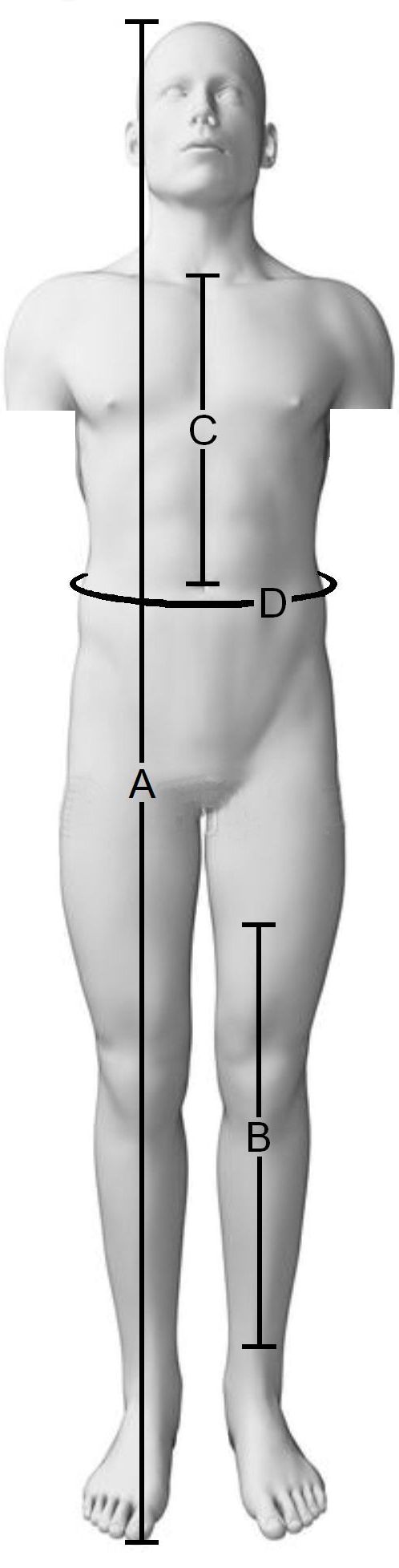                optimal und in der richtigen Grösse                                                          für dich vorbereiten kann, benötige              ich von dir im Voraus folgende          Angaben:        *   Angaben bitte in Zentimeter        **     Angaben bitte in Kilogramm             Besten Dank!AKörpergrösse (Scheitel - Sohle)*                                                                                   BSchienbein (5 cm oberhalb Knöchel) - Oberschenkel (Mitte)*                            CBauchnabel - Hals (Schulterhöhe)*                            DBauchumfang*                          EKörpergewicht**                 